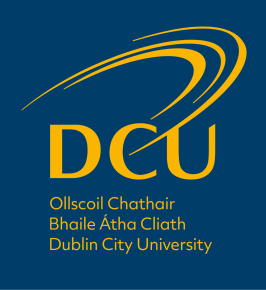 Digital Systems andCloud Services PolicyAppendixAppendix A – Digital Systems and Cloud Services ChecklistA.1 IntroductionThis checklist is intended to assist in the evaluation, procurement or use of digital systems and cloud services.  Where difficulties are experienced completing this checklist advice should be sought from ISS – clearly indicating where there is uncertainty with the answer.As requirements can vary considerably this document should be regarded as a non-exhaustive checklist that highlights to sponsors the likely implications of using digital systems and cloud services. Please note that this document cannot anticipate every issue that might arise in every project nor is it intended to take the place of a properly resourced project proposal or plan. A.2 Checklist instructionsThe answers to the questions should be in the first instance compiled by the University department(s) in MS Word.Questions should be answered as concisely and as fully as possible in the document. The input of vendors should be incorporated as needed.  Inclusion of vendor promotional materials or references should be avoided or kept to the minimum.If the question is not considered relevant or cannot be answered by the department, please state this in the table below. Where answers are very detailed, place a reference (e.g. NOTE 1) in the table below and then full reply placed at the end of the document.Where the information in an answer is considered confidential, please preface the answer with [CONFIDENTIAL].A.3 Checklist roadmapCompleted self-evaluation checklist and associated documents should be submitted to ISS for advice/record.Some projects may require input from the other University offices such as Data Protection, Procurement, Finance and others.  If required, please contact the relevant office for additional advice.A.4 DCU stakeholder and institutional requirements This section deals with the service and the implications of its use for the University. This section should be completed by DCU.A.5. Application Security ConsiderationsThis section outlines issues and security considerations in relation to the vendor offering the service. This section should be completed by the application vendor/service provider.A.6 Support arrangementsA.7 Exit strategy This section clarifies what happens when the cloud service ends. A.8 Document checklistThese documents are likely to be needed.  The variety of applications means a definitive list is difficult to compile. Ref:QuestionAnswerA4. 1Which University departments are stakeholders in the proposed system?A4. 2List the names of University sponsors for the system. These would normally be Heads of Department, Schools or senior members of staff.A4 .3Name of University Project Manager.A4. 4Name of departmental contact person (usually person collating the information in this document).A4. 5What business need(s) does this system fulfil?Please append if available.A4. 6Is this a new system or replacing an existing system? If replacing an existing system, please specify the name of the existing system. A4. 7Have detailed user requirements been documented and agreed by the stakeholders?Please append if available.A4. 8What groups of people will be using this system? e.g. postgraduate students, staff members etc.A4. 9What would be the impact to University if the service were unavailable?A4. 10Is this a public or private cloud service?
A public service is offered without modification by the vendor.  A private service is where the vendor modifies the service to meet specific University requirements.NO/PUBLIC/PRIVATEA4. 11Does the application contain personally identifiable information (PII)? If Yes, please specify what PII data will be stored in the system.A4. 12Can data generated by the vendor product be supplied to other University systems that might need it e.g. Student system? This is to identify potential “silo” systems.A4. 13How long in years is it projected that the service will be used?A4. 14Please list independent reference sites and contacts using this service.Site name and address:Year started usage:Site contract name and email:Has these sites been contacted by DCU?A4. 15Will the system need data from core University systems such as Student Information System, Personnel or Finance Systems? The permission of the relevant University data owner will be needed to use data of this type.List of Data OwnersRef. QuestionAnswer Vendor Detail Vendor Detail Vendor DetailA5. 1Vendor NameA5. 2Product NameA5. 3Product DescriptionA5. 4When was the vendor company established?A5. 5What year did the vendor start to supply this service?A5. 6Vendor contact nameA5. 7Vendor contact titleA5. 8Vendor contact email A5. 9Vendor contact phone numberA5. 10Which country or jurisdiction is the vendor based in.A5. 11How many higher education, commercial customers and government customers do you serve in Ireland and Europe? If applicable, please provide a list of higher education customers.A5. 12Describe the structure and size of the vendors IT Security Office and overall information security staff.A5. 13Describe the structure and size of the vendor Software and System Development teams.Documentation / ComplianceDocumentation / ComplianceDocumentation / ComplianceRef:QuestionAnswerA5. 14Does the vendor have a complete and successful SOC2 or SOC3 reports? If so, please provide your company's latest reports.A5. 15Does the vendor have system and/or process certifications? If yes, please provide current attestations. e.g. ISO-27001, PCI-DSS, SSAE16, Cloud Security Alliance self-assessment, etc.A5. 16Please supply current copies or links to the vendors IT Security Policy and supporting documentation. A5. 17Please supply current copies or links to the vendors Privacy Policies. Application Compatibility / Integration Application Compatibility / Integration Application Compatibility / IntegrationRef:QuestionAnswerA5. 18List any client operating systems or versions that the vendor product cannot work on.A5. 19List any client web browsers or versions that the vendor’s product cannot work on.A5. 20Are standard API interfaces provided by the vendor’s product?Please provide details of interface types (REST, SOAP, etc.) supported.A5. 21Please provide reference documentation for each interface type and highlight any data/functionality that cannot be accessed via APIs.A5. 22What percentage of data / functionality is exposed via APIs?A5.23Does the vendor’s product support consuming DCU-provided RESTful APIs in a JSON format over HTTPS?ArchitectureArchitectureArchitectureRef. QuestionAnswerA5. 23How many environments are provided with the solution, e.g. Production/ Test/ Development / Training?A5. 24Can access to the application be restricted to the University’s network? A5. 25Please provide overall system and/or application architecture diagrams including a full description of the data communications architecture for all components of the system.Cloud Architecture (if applicable)Cloud Architecture (if applicable)Cloud Architecture (if applicable)Ref:QuestionAnswerA5. 26Which type of cloud service is being provided; SaaS, IaaS or PaaSA5. 27Is the service a single-tenant or multi-tenant environment?A5. 28Is the institution's data physically and logically separated from that of other customers?Authentication, Authorization, and AuditingAuthentication, Authorization, and AuditingAuthentication, Authorization, and AuditingRef:QuestionAnswerA5. 29Can user access be customized to allow read-only access, update access, or no-access to specific types of records, record attributes, components, or functions?A5. 30Are passwords required to be at least fourteen (14) characters and do they comply with the University password policy?A5. 31Does the application support Shibboleth/SAML Authentication Protocol?  If not, please specify what authentication protocols are supported.A5. 32Can a second factor of authentication be used for this solution? If yes, please provide details of what 2FA solutions are supported. A5. 33Does the application support password expiration?A5. 34Does the application require a user to set their own password after an administrator reset or on first use of the account?A5. 35Can the application lock-out an account after a number of failed login attempts?A5. 36Can the application automatically lock or log-out an account after a period of inactivity?A5. 37Are audit logs available that include all of the following: login and logout actions performed, including source IP address of client?A5. 38What measures are in place to ensure robustness and prevent tampering with the audit logs?A5. 39How does the solution detect and prevent unauthorised access attempts, such as suspicious login patterns (Geolocation), brute force password attempts, credential stuffing, etc. Data SecurityData SecurityData SecurityRef:QuestionAnswerA5. 40Does the application contain personally identifiable information?If Yes, please specify what PII data will be stored in the system.A5. 41Please outline the application backup procedures and the frequency that it is tested. e.g. the frequency of backups, off site locations, how many copies are retained, how long are backups retained, what encryption standards are used, frequency of integrity checks, etc. A5. 42What protocols will be used to protect application data in transit (e.g., TLS, SSL, SFTP, FTP/S)? Please provide technical details, including version information.A5. 43What encryption standards are used to protect data at rest e.g. database encryption, disk encryption, backup encryption, etc. Please provide details of encryption standards.A5. 44Will the vendor allow other organizations access to the data stored on the system?A5. 45Will the University retain ownership of the data at all times?A5. 46Who controls access to the data within the vendor’s organization?A5. 47Are vendor employees allowed to take home customer data in any form?Data ProtectionData ProtectionData ProtectionRef:QuestionAnswerA5. 48How does the service comply with E.U data protection regulations (GDPR)? Please provide details. A5. 49In which jurisdiction will the data reside, including backups? E.g. European Economic Area (EEA), USA, Australia etc.If the data is to reside outside of the EEA, please specify what data protection arrangements are in place to ensure the data is protected in line with the EU General Data Protection Regulation 2016.E.g. Application of one of the following:EU/US Privacy Shield Framework orUse of Standard Contractual Clauses orUse of Binding Corporate Rules etc.Further details of the above may be found at the link below:EU GuidanceA5. 50What procedures does the provider have in the event of a data breach?The University’s Data Protection Officer must be informed of both a suspected and actual breach within 24 hours of the breach being discovered.Contact email:  data.protection@dcu.ieContact Phone # 700 7476A5. 51Does the contractual and financial terms protect the University from a data breach by the provider?A5. 52How would the vendor address:Persons who wish to view their data under Data Protection, Freedom of Information or other legislation.Persons who wishes to amend or remove their data (Right to be forgotten).Data Centre SecurityData Centre SecurityData Centre SecurityRef:QuestionAnswerA5. 53List all datacentres, including cities and countries, where the institution's data will be stored.  Does your company own these data centres?   A5. 54Does the vendor own the physical data centre where University data will reside?  If so, do these servers reside in a co-located data centre?A5. 55Does the hosting provider have a SOC 2 Type 2 report available?Disaster Recovery & Business ContinuityDisaster Recovery & Business ContinuityDisaster Recovery & Business ContinuityRef:QuestionAnswerA5. 56What would be the impact to the University if the service were unavailable?A5. 57What is the company's disaster recovery/business continuity policy and process? Please provide details, including the frequency of DR/BCP tests. A5. 58How often is the DR/BCP tested? What was the date of the last DR test?A5. 59What is the communication plan in your DR/BCP for impacted clients?A5. 60Are any disaster recovery locations outside the EEA?  If so, please provide the locations.A5. 61List Disaster Recovery; RTO (Recovery Time Objective).RPO (Recovery Point (Objective).Application Security ControlsApplication Security ControlsApplication Security ControlsRef:QuestionAnswerA5. 62Describe the development language(s) (Java, .NET, iOS, etc.) the application was / will be developed with. A5. 63Do all developers receive formal software security training?A5. 64Does your company use industry standards (e.g. OWASP for security applications) to validate security risks in applications? A5. 65Has the service been securely developed and configured to be available directly from the internet?A5. 66Is the system utilizing a web application firewall (WAF) and / or a stateful packet inspection (SPI) firewall?A5. 67Is the service monitored for intrusions on a 24x7x365 basis?A5. 68Describe or provide a reference to how the system is monitored for and protected against common web application security vulnerabilities (e.g. SQL injection, XSS, XSRF, etc.).A5. 69Will the University be immediately alerted of intrusions or malicious events?A5. 70Has the application undergone an independent third-party penetration test or security audit in the last year?  If so, please provide details of the external company who carried out the test, the date of the last test and include a high-level overview of the results.A5. 71Are your applications and infrastructure scanned for vulnerabilities on a regular basis?Please provide details of what tool(s) are used to scan the application and infrastructure. A5. 72What was the date of your last application/Infrastructure vulnerability assessment? (dd/mm/yyyy)A5. 73Describe or provide a reference to any other safeguards, security controls or intrusion prevention controls used to monitor or prevent attacks?RefQuestionAnswerA6. 1Is there a roadmap for the service/application in terms of product updates/support and testing?A6. 2How is support provided by the company to your environment e.g. Helpdesk, remote management, is admin rights required?A6. 3Can you provide the solution or sample service level agreement (SLA) detailing maintenance and support services including scheduled maintenance plans, uptime, and response times?A6. 4Within the SLA, please outline response and resolution times for priority 1 to 4 support issues and penalties in place if SLA is not met?A6. 5Outline system upgrade, maintenance and patching schedule?A6. 6Can the University delay upgrades to avoid disruption during peak business periods?A6. 7Are solution performance and availability metrics available on line or through regular reports?A6. 8Please indicate if any other third party manages any part of the support?  If the solution is a multi-vendor solution, please provide details of how support calls are handled.A6. 9Please describe your support organisation, account management, including locations and total number of support staff.Ref:QuestionAnswerA7 .1What notice must the University give to terminate the service?Vendor contractA7. 2What notice does the vendor have to give to terminate the service?Vendor contractA7. 3How and in what format will the University data be available after termination?Vendor contractA7. 4Will the returned data be in a format that can be migrated to another future system?VendorA7. 5Will the vendor be allowed keep copies of the data after the termination? Vendor contractA7. 6Will the vendor be able to demonstrate that all copies of the data will be destroyed, including backups?Vendor contractDocument nameQuestion #Fully completed checklist
(this document)Data Processing AgreementVendor IT security policyVendor Business Continuity PlanIndependent IT security audit Vendor Service Level Agreement